	Ai docenti, ai genitori e agli studenti della/e classe/i ____________Oggetto: Viaggio di Istruzione/Uscita didattica a ________________ – data/e _________ – Classe/i _________Si comunica che nella/e data/e ________ gli alunni della/e classe/i _________ si recheranno a ______________.I docenti accompagnatori saranno: Docente capogruppo:		____________Docenti accompagnatori: 	____________.Luogo e ora di partenza:	____________ – alle ore: ____________ - rientro alle ore ____________ circa.Mezzo di trasporto:		____________Spesa individaule:	€ ____________, da versare entro il _____________, utilizzando il pagamento:L’attestazione del versamento avviene con la consegna di copia della contabile bancaria a docente referente per il viaggio, essa deve riportare nome e cognome dell’alunno (e non del genitore), classe e causale del pagamento.   Alla presente viene allegato il programma dettagliato del viaggio.   Per ogni ulteriore informazione sulle norme che regolano i viaggi di istruzione si rimanda al “Regolamento di Istituto per le uscite didattiche e i viaggi di istruzione” approvato dal Consiglio di Istituto con delibera n. 37 del 27/10/2016 come modificato dalla delibera del Consiglio d’Istituto n. 56 del 28/10/2022  e alla Circolare interna n. 111 del 16/11/2022 con oggetto “Viaggi di Istruzione – Procedure e scadenze a.s. 2022/23” entrambi pubblicati sul sito web dell’Istituto www.mcurie.gov.it nella apposita sezione “Viaggi di Istruzione”. In tale sezione sono inoltre pubblicati vari documenti inerenti i Viaggi di Istruzione, le norme ministeriali ed in particolare si richiamano:- Procedura C - restituzione alle famiglie quote versate - A tale proposito si richiamano il Regolamento e la Circolare interna di cui sopra nei punti relativi all’integrale accettazione delle condizioni economiche del viaggio da parte delle famiglie, alle tempistiche degli eventuali recessi e conseguenti penali applicate dalle agenzie di viaggio. È considerata espressamente l’irrepetibilità degli acconti versati e le relative procedure/tempi di saldo salvo i casi previsti per infortunio o malattia come da clausola assicurativa. Le richieste di rimborso per la mancata partecipazione saranno considerate esclusivamente per gravi e giustificati motivi, unicamente per la quota residua rispetto ad eventuali penali da versare all’Agenzia, e solo se il ritiro non comporti aumenti delle quote individuali a carico degli altri studenti partecipanti. Non sono rimborsabili il costo dei biglietti ferroviari o aerei una volta acquistati.- Procedura D - Infortuni occorsi fuori sede e all'estero - In tale ambito sono pubblicati documenti che riportano informazioni assicurative, kit sinistri per gli assicurati, guida all’assistenza sanitaria e le condizioni di polizza relative ai viaggi.    Si ricorda alle famiglie che le quote versate per i viaggi di istruzione rientrano nei contributi scolastici che fruiscono di detraibilità fiscale; per maggiori dettagli si rimanda alla circolare interna informativa n. 22 del 26/09/2017.							IL DIRIGENTE SCOLASTICO                                                                       Ing. Mauro Tosi 					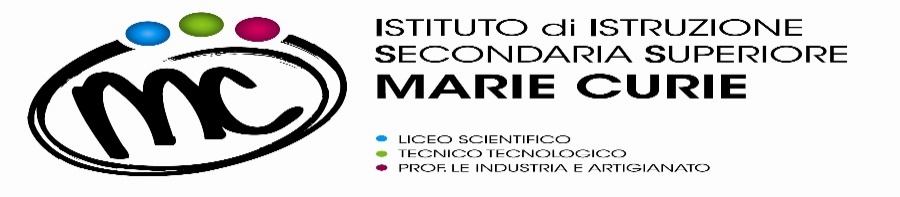 SAVIGNANO SUL RUBICONE (FC)Circolare alle famiglieMod. 16ARev. 01del 01/09/2022I.I.S.S. MARIE CURIE - Via Togliatti n.5   C.A.P. 47039 -  SAVIGNANO sul RUBICONE (FC)  Tel. 0541 944602 - Fax 0541 941481 -                              C.F.  90038920402 - Mail: info@mcurie.com _ fois001002@istruzione.it  P.E.C. fois001002@pec.istruzione.it   Web site: www.mcurie.gov.itI.I.S.S. MARIE CURIE - Via Togliatti n.5   C.A.P. 47039 -  SAVIGNANO sul RUBICONE (FC)  Tel. 0541 944602 - Fax 0541 941481 -                              C.F.  90038920402 - Mail: info@mcurie.com _ fois001002@istruzione.it  P.E.C. fois001002@pec.istruzione.it   Web site: www.mcurie.gov.itI.I.S.S. MARIE CURIE - Via Togliatti n.5   C.A.P. 47039 -  SAVIGNANO sul RUBICONE (FC)  Tel. 0541 944602 - Fax 0541 941481 -                              C.F.  90038920402 - Mail: info@mcurie.com _ fois001002@istruzione.it  P.E.C. fois001002@pec.istruzione.it   Web site: www.mcurie.gov.itCircolare n.Savignano sul Rubicone,Pago PAEvento di pagamento (link)